INSTITUCIONES SUBSIDIADAS

INFORME DE EJECUCIÓN FINANCIERA POR TIPO DE GASTO

(Cifras en dólares)INSTITUCIÓN: Fundación de Valoración e Interés en los Derechos y Asistencia del paciente renal (FUNDAVIDA)PERIODO INFORMADO: SEGUNDO TRIMESTRE	EJERCICIO FISCAL: 2016LIC. ANA GUADALUPE V. BATARSEPRESIDENTA FUNDACION VIDAFUNDAVIDANo.DESCRIPCIONINGRESOSEJECUCIÓNDISPONIBLE1REMUNERACION31,250.0031.250.000.002MEDICAMENTOS3INSUMOS MEMOS QUIRURGICOS Y DE LABORATORIO4COMBUSTIBLE Y LUBRICANTES5LLANTAS Y NEUMATICOS6REPUESTOS Y ACCESORIOS7PAPELERIA Y UTILES8TEXTILES Y VESTUARIO9ALIMENTOS PARA HUMANOS10MANTENIMIENTO Y REPARACION DE INFRAESTRUCTURA11MANTENIMIENTO Y REPARACION DE EQUIPO12~TICOS Y PASAJES13SERVICIOS BASICOS14MAQUINARIA Y EQUIPO15OTROS GASTOSTOTALTOTAL31.250.0031,250.000.00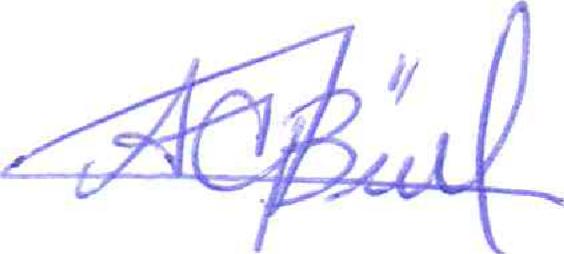 Fundación. 1